Indications of Palmar Digital NeurectomyIndicationsChronic lameness that improves significantly after palmar digital anaesthesia, but has not improved with alternative treatment options such as Corrective shoeing and Medical therapy 
    Includes selected cases of:Navicular syndrome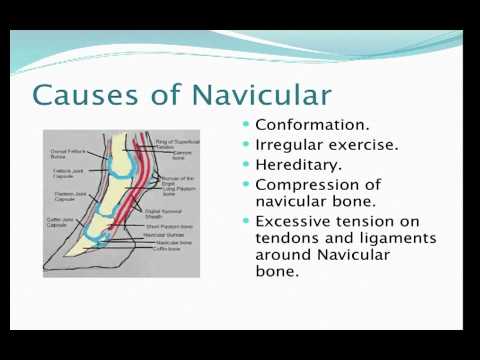 Navicular bone fractures 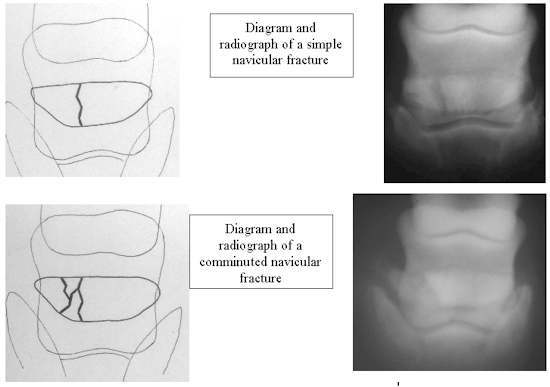  Selected lateral wing fractures of the third phalanx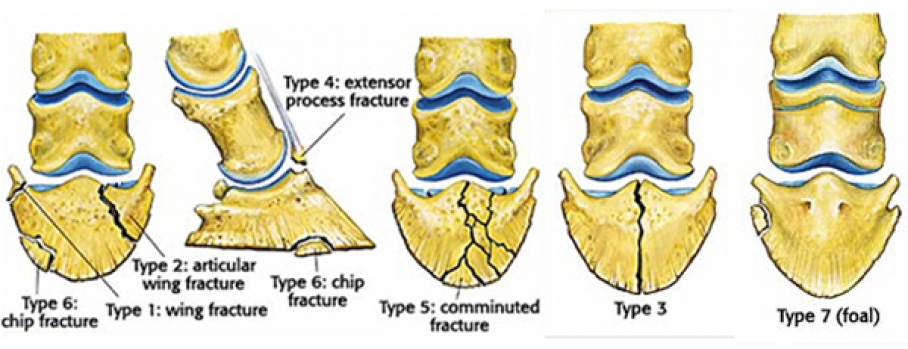 Calcification of the collateral cartilages of the third phalanx 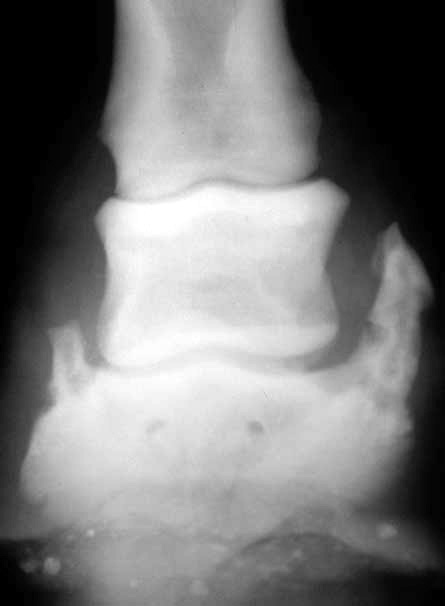  Idiopathic heel pain  Palmar/plantar foot injuries Note – This surgical procedure is not benign, nor a panacea: several potential complications should be explained to the owner prior to surgery.